Okeanos Explorer ROV Dive SummaryPlease direct inquiries to:NOAA Office of Ocean Exploration & Research
1315 East-West Highway (SSMC3 10th Floor)
Silver Spring, MD 20910
(301) 734-1014Dive InformationDive InformationDive InformationDive InformationDive InformationDive InformationDive MapDive Map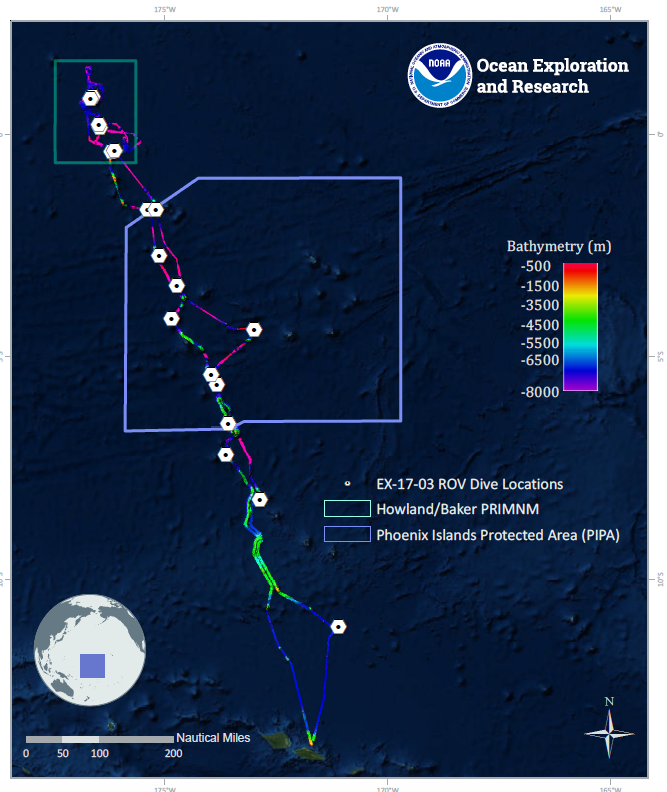 Site NameSite NameTitov Seamount 1Titov Seamount 1Titov Seamount 1Titov Seamount 1Expedition Coordinator(s)Expedition Coordinator(s)Brian RC Kennedy, Nick PawlenkoBrian RC Kennedy, Nick PawlenkoBrian RC Kennedy, Nick PawlenkoBrian RC Kennedy, Nick PawlenkoROV Lead(s)ROV Lead(s)Karl McLetchieKarl McLetchieKarl McLetchieKarl McLetchieScience Team Lead(s)Science Team Lead(s)Amanda Demopoulos and Steven AuscavitchAmanda Demopoulos and Steven AuscavitchAmanda Demopoulos and Steven AuscavitchAmanda Demopoulos and Steven AuscavitchGeneral Area DescriptorGeneral Area DescriptorPacific Remote Islands Marine National Monument Pacific Remote Islands Marine National Monument Pacific Remote Islands Marine National Monument Pacific Remote Islands Marine National Monument ROV Dive NameROV Dive NameROV Dive NameROV Dive NameROV Dive NameROV Dive NameCruiseCruiseEX-17-03EX-17-03EX-17-03EX-17-03LegLeg0000Dive NumberDive Number07070707Equipment DeployedEquipment DeployedEquipment DeployedEquipment DeployedEquipment DeployedEquipment DeployedROVROVDeep Discoverer (D2)Deep Discoverer (D2)Deep Discoverer (D2)Deep Discoverer (D2)Camera PlatformCamera PlatformSeiriosSeiriosSeiriosSeiriosROV MeasurementsROV Measurements CTD CTD Depth AltitudeROV MeasurementsROV Measurements Scanning Sonar Scanning Sonar USBL Position HeadingROV MeasurementsROV Measurements Pitch Pitch Roll HD Camera 1ROV MeasurementsROV Measurements HD Camera 2 HD Camera 2 Low Res Cam 1 Low Res Cam 2ROV MeasurementsROV Measurements Low Res Cam 3 Low Res Cam 3 Low Res Cam 4 Low Res Cam 5Equipment MalfunctionsEquipment MalfunctionsROV Dive Summary
(from processed ROV data)ROV Dive Summary
(from processed ROV data)	  Dive Summary:	EX1703_DIVE07^^^^^^^^^^^^^^^^^^^^^^^^^^^^^^^^^^^^^^^^^^^^^^^^^^^In Water:		 2017-03-14T18:27:45.880000			 00°, 23.329' S ; 176°, 12.054' WOut Water:		 2017-03-15T02:31:43.308000			 00°, 23.279' S ; 176°, 11.898' WOff Bottom:		 2017-03-15T01:18:14.284000			 00°, 23.288' S ; 176°, 11.966' WOn Bottom:		 2017-03-14T19:49:46.555000			 00°, 23.219' S ; 176°, 12.148' WDive duration:		 8:3:57Bottom Time:		 5:28:27Max. depth: 		 1879.2 m	  Dive Summary:	EX1703_DIVE07^^^^^^^^^^^^^^^^^^^^^^^^^^^^^^^^^^^^^^^^^^^^^^^^^^^In Water:		 2017-03-14T18:27:45.880000			 00°, 23.329' S ; 176°, 12.054' WOut Water:		 2017-03-15T02:31:43.308000			 00°, 23.279' S ; 176°, 11.898' WOff Bottom:		 2017-03-15T01:18:14.284000			 00°, 23.288' S ; 176°, 11.966' WOn Bottom:		 2017-03-14T19:49:46.555000			 00°, 23.219' S ; 176°, 12.148' WDive duration:		 8:3:57Bottom Time:		 5:28:27Max. depth: 		 1879.2 m	  Dive Summary:	EX1703_DIVE07^^^^^^^^^^^^^^^^^^^^^^^^^^^^^^^^^^^^^^^^^^^^^^^^^^^In Water:		 2017-03-14T18:27:45.880000			 00°, 23.329' S ; 176°, 12.054' WOut Water:		 2017-03-15T02:31:43.308000			 00°, 23.279' S ; 176°, 11.898' WOff Bottom:		 2017-03-15T01:18:14.284000			 00°, 23.288' S ; 176°, 11.966' WOn Bottom:		 2017-03-14T19:49:46.555000			 00°, 23.219' S ; 176°, 12.148' WDive duration:		 8:3:57Bottom Time:		 5:28:27Max. depth: 		 1879.2 m	  Dive Summary:	EX1703_DIVE07^^^^^^^^^^^^^^^^^^^^^^^^^^^^^^^^^^^^^^^^^^^^^^^^^^^In Water:		 2017-03-14T18:27:45.880000			 00°, 23.329' S ; 176°, 12.054' WOut Water:		 2017-03-15T02:31:43.308000			 00°, 23.279' S ; 176°, 11.898' WOff Bottom:		 2017-03-15T01:18:14.284000			 00°, 23.288' S ; 176°, 11.966' WOn Bottom:		 2017-03-14T19:49:46.555000			 00°, 23.219' S ; 176°, 12.148' WDive duration:		 8:3:57Bottom Time:		 5:28:27Max. depth: 		 1879.2 mSpecial NotesSpecial NotesScientists Involved(please provide name, location, affiliation, email)Scientists Involved(please provide name, location, affiliation, email)Purpose of the DivePurpose of the DiveThe goal of this dive is to acquire baseline information on deep sea habitats, seafloor geology, and biological communities on Titov Seamount in the Howland & Baker Unit of the Pacific Remote Islands Marine National Monument. Titov Seamount will be the first feature surveyed in the Howland & Baker Unit of PRIMNM. Titov is a crescent-shaped flat-topped guyot with a prominent ridge protruding from the western flank. Deep-sea environments around Howland & Baker islands are virtually unexplored leading to poor knowledge of biological resources protected by these reserves. In addition, this feature does not have a geologic age yet assigned to it.The goal of this dive is to acquire baseline information on deep sea habitats, seafloor geology, and biological communities on Titov Seamount in the Howland & Baker Unit of the Pacific Remote Islands Marine National Monument. Titov Seamount will be the first feature surveyed in the Howland & Baker Unit of PRIMNM. Titov is a crescent-shaped flat-topped guyot with a prominent ridge protruding from the western flank. Deep-sea environments around Howland & Baker islands are virtually unexplored leading to poor knowledge of biological resources protected by these reserves. In addition, this feature does not have a geologic age yet assigned to it.The goal of this dive is to acquire baseline information on deep sea habitats, seafloor geology, and biological communities on Titov Seamount in the Howland & Baker Unit of the Pacific Remote Islands Marine National Monument. Titov Seamount will be the first feature surveyed in the Howland & Baker Unit of PRIMNM. Titov is a crescent-shaped flat-topped guyot with a prominent ridge protruding from the western flank. Deep-sea environments around Howland & Baker islands are virtually unexplored leading to poor knowledge of biological resources protected by these reserves. In addition, this feature does not have a geologic age yet assigned to it.The goal of this dive is to acquire baseline information on deep sea habitats, seafloor geology, and biological communities on Titov Seamount in the Howland & Baker Unit of the Pacific Remote Islands Marine National Monument. Titov Seamount will be the first feature surveyed in the Howland & Baker Unit of PRIMNM. Titov is a crescent-shaped flat-topped guyot with a prominent ridge protruding from the western flank. Deep-sea environments around Howland & Baker islands are virtually unexplored leading to poor knowledge of biological resources protected by these reserves. In addition, this feature does not have a geologic age yet assigned to it.Description of the DiveDescription of the DiveOur first dive within the Pacific Remote Islands Marine National Monument was at Titov Seamount. The ROV descended to 1869m and the seafloor was characterized by steep rocky slope, with sediment channels and small rock debris. The presence of the rounded rock debris piles indicated some type of upper slope failure had occurred some time ago. Several fish were observed at the beginning of the dive around the base of the slope: cusk eels (Bassozetus), rattails (Trachonurus and Coryphaenoides), and spiny eels (Aldrovandia). Given the presence of large patches of sandy sediment, there is likely sufficient infaunal prey for these fish to feed on at the base of the slope. Transiting upslope, we observed several comatulid and stalked crinoids, aspidodiadematid urchins, anemone/corallimorpharian, chiton, carnivorous tunicate, a cerianthid (with purple polychaete), seastars (Hymenaster, Radiaster), sponges (large vase-like euplectellids), and a hermit crab with a shiny shell. The stalked red crinoids (Proisocrinus ruberrimus?) had myzostomes attached to the arms and hydroids at the base. We also saw a new crinoid (Paratelecrinus) for the expedition, which had long arms with no pinnules near the tips. Corals attached to the rocks included Anthomastus, an unknown plexaurid, Victorgorgia, Stichopathes, isidids (whip and nodal branching forms [e.g., Jasonisis], Metallogorgia, Iridogorgia magnispiralis, and a cup coral. The slope transitioned from large rock features with sediment patches to steep rock slabs with very little sediment. We saw several dead coral bases attached to rock surfaces. Multiple new coral species were observed, including a long bamboo whip (4m, “long bone?”), a few Callogorgia (collected), plexaurids (yellow with a white skeleton and red form), Swiftia? (collected), Iridogorgia (new species only observed at Necker Ridge), unknown chrysogorgiid (collected), Bathypathes, and Paragorgia coralloides? encrusted with zoanthids. At ~ 1705m, the dive track transitioned to the ridgeline, which was composed of continuous smooth rock with no sediment drape. While we noticed relatively dense particulate organic matter in the water column throughout the dive, this increased as we progressed up the ridge. Along this track, there were several stalked hexactinellid sponges, Iridogorgia new sp., and yellow comatulids. We saw several ophiuroids (Ophioplinthaca) leaping off a dead bamboo skeleton onto the rock ridge below.Toward the end of the dive, the seafloor pavement transitioned to exposed rock boulders and mounds interspersed with large patches of sandy sediment. Here we saw additional colonies of Callogorgia, antipatharians (yellow whips and new branched form), Paragorgia?, Victorgorgia, isidids (candelabra and whip forms), primnoid (Candidella?), and juvenile Metallogorgia. Holothurians and Umbellula seapens were found on the sediments. During the dive, we saw two separate carnivorous seastars (Calliaster?) feeding on bamboo coral. Coral associates observed included crinoids, ophiuroids (including Asteroschema), barnacles, amphipods, and chirostylid crabs (Gastroptychus cf. iaspis). Overall, while the dive had low densities of taxa, we observed a high diversity of corals (26 spp), coral associates, and other invertebrate taxa (32spp.)Our first dive within the Pacific Remote Islands Marine National Monument was at Titov Seamount. The ROV descended to 1869m and the seafloor was characterized by steep rocky slope, with sediment channels and small rock debris. The presence of the rounded rock debris piles indicated some type of upper slope failure had occurred some time ago. Several fish were observed at the beginning of the dive around the base of the slope: cusk eels (Bassozetus), rattails (Trachonurus and Coryphaenoides), and spiny eels (Aldrovandia). Given the presence of large patches of sandy sediment, there is likely sufficient infaunal prey for these fish to feed on at the base of the slope. Transiting upslope, we observed several comatulid and stalked crinoids, aspidodiadematid urchins, anemone/corallimorpharian, chiton, carnivorous tunicate, a cerianthid (with purple polychaete), seastars (Hymenaster, Radiaster), sponges (large vase-like euplectellids), and a hermit crab with a shiny shell. The stalked red crinoids (Proisocrinus ruberrimus?) had myzostomes attached to the arms and hydroids at the base. We also saw a new crinoid (Paratelecrinus) for the expedition, which had long arms with no pinnules near the tips. Corals attached to the rocks included Anthomastus, an unknown plexaurid, Victorgorgia, Stichopathes, isidids (whip and nodal branching forms [e.g., Jasonisis], Metallogorgia, Iridogorgia magnispiralis, and a cup coral. The slope transitioned from large rock features with sediment patches to steep rock slabs with very little sediment. We saw several dead coral bases attached to rock surfaces. Multiple new coral species were observed, including a long bamboo whip (4m, “long bone?”), a few Callogorgia (collected), plexaurids (yellow with a white skeleton and red form), Swiftia? (collected), Iridogorgia (new species only observed at Necker Ridge), unknown chrysogorgiid (collected), Bathypathes, and Paragorgia coralloides? encrusted with zoanthids. At ~ 1705m, the dive track transitioned to the ridgeline, which was composed of continuous smooth rock with no sediment drape. While we noticed relatively dense particulate organic matter in the water column throughout the dive, this increased as we progressed up the ridge. Along this track, there were several stalked hexactinellid sponges, Iridogorgia new sp., and yellow comatulids. We saw several ophiuroids (Ophioplinthaca) leaping off a dead bamboo skeleton onto the rock ridge below.Toward the end of the dive, the seafloor pavement transitioned to exposed rock boulders and mounds interspersed with large patches of sandy sediment. Here we saw additional colonies of Callogorgia, antipatharians (yellow whips and new branched form), Paragorgia?, Victorgorgia, isidids (candelabra and whip forms), primnoid (Candidella?), and juvenile Metallogorgia. Holothurians and Umbellula seapens were found on the sediments. During the dive, we saw two separate carnivorous seastars (Calliaster?) feeding on bamboo coral. Coral associates observed included crinoids, ophiuroids (including Asteroschema), barnacles, amphipods, and chirostylid crabs (Gastroptychus cf. iaspis). Overall, while the dive had low densities of taxa, we observed a high diversity of corals (26 spp), coral associates, and other invertebrate taxa (32spp.)Our first dive within the Pacific Remote Islands Marine National Monument was at Titov Seamount. The ROV descended to 1869m and the seafloor was characterized by steep rocky slope, with sediment channels and small rock debris. The presence of the rounded rock debris piles indicated some type of upper slope failure had occurred some time ago. Several fish were observed at the beginning of the dive around the base of the slope: cusk eels (Bassozetus), rattails (Trachonurus and Coryphaenoides), and spiny eels (Aldrovandia). Given the presence of large patches of sandy sediment, there is likely sufficient infaunal prey for these fish to feed on at the base of the slope. Transiting upslope, we observed several comatulid and stalked crinoids, aspidodiadematid urchins, anemone/corallimorpharian, chiton, carnivorous tunicate, a cerianthid (with purple polychaete), seastars (Hymenaster, Radiaster), sponges (large vase-like euplectellids), and a hermit crab with a shiny shell. The stalked red crinoids (Proisocrinus ruberrimus?) had myzostomes attached to the arms and hydroids at the base. We also saw a new crinoid (Paratelecrinus) for the expedition, which had long arms with no pinnules near the tips. Corals attached to the rocks included Anthomastus, an unknown plexaurid, Victorgorgia, Stichopathes, isidids (whip and nodal branching forms [e.g., Jasonisis], Metallogorgia, Iridogorgia magnispiralis, and a cup coral. The slope transitioned from large rock features with sediment patches to steep rock slabs with very little sediment. We saw several dead coral bases attached to rock surfaces. Multiple new coral species were observed, including a long bamboo whip (4m, “long bone?”), a few Callogorgia (collected), plexaurids (yellow with a white skeleton and red form), Swiftia? (collected), Iridogorgia (new species only observed at Necker Ridge), unknown chrysogorgiid (collected), Bathypathes, and Paragorgia coralloides? encrusted with zoanthids. At ~ 1705m, the dive track transitioned to the ridgeline, which was composed of continuous smooth rock with no sediment drape. While we noticed relatively dense particulate organic matter in the water column throughout the dive, this increased as we progressed up the ridge. Along this track, there were several stalked hexactinellid sponges, Iridogorgia new sp., and yellow comatulids. We saw several ophiuroids (Ophioplinthaca) leaping off a dead bamboo skeleton onto the rock ridge below.Toward the end of the dive, the seafloor pavement transitioned to exposed rock boulders and mounds interspersed with large patches of sandy sediment. Here we saw additional colonies of Callogorgia, antipatharians (yellow whips and new branched form), Paragorgia?, Victorgorgia, isidids (candelabra and whip forms), primnoid (Candidella?), and juvenile Metallogorgia. Holothurians and Umbellula seapens were found on the sediments. During the dive, we saw two separate carnivorous seastars (Calliaster?) feeding on bamboo coral. Coral associates observed included crinoids, ophiuroids (including Asteroschema), barnacles, amphipods, and chirostylid crabs (Gastroptychus cf. iaspis). Overall, while the dive had low densities of taxa, we observed a high diversity of corals (26 spp), coral associates, and other invertebrate taxa (32spp.)Our first dive within the Pacific Remote Islands Marine National Monument was at Titov Seamount. The ROV descended to 1869m and the seafloor was characterized by steep rocky slope, with sediment channels and small rock debris. The presence of the rounded rock debris piles indicated some type of upper slope failure had occurred some time ago. Several fish were observed at the beginning of the dive around the base of the slope: cusk eels (Bassozetus), rattails (Trachonurus and Coryphaenoides), and spiny eels (Aldrovandia). Given the presence of large patches of sandy sediment, there is likely sufficient infaunal prey for these fish to feed on at the base of the slope. Transiting upslope, we observed several comatulid and stalked crinoids, aspidodiadematid urchins, anemone/corallimorpharian, chiton, carnivorous tunicate, a cerianthid (with purple polychaete), seastars (Hymenaster, Radiaster), sponges (large vase-like euplectellids), and a hermit crab with a shiny shell. The stalked red crinoids (Proisocrinus ruberrimus?) had myzostomes attached to the arms and hydroids at the base. We also saw a new crinoid (Paratelecrinus) for the expedition, which had long arms with no pinnules near the tips. Corals attached to the rocks included Anthomastus, an unknown plexaurid, Victorgorgia, Stichopathes, isidids (whip and nodal branching forms [e.g., Jasonisis], Metallogorgia, Iridogorgia magnispiralis, and a cup coral. The slope transitioned from large rock features with sediment patches to steep rock slabs with very little sediment. We saw several dead coral bases attached to rock surfaces. Multiple new coral species were observed, including a long bamboo whip (4m, “long bone?”), a few Callogorgia (collected), plexaurids (yellow with a white skeleton and red form), Swiftia? (collected), Iridogorgia (new species only observed at Necker Ridge), unknown chrysogorgiid (collected), Bathypathes, and Paragorgia coralloides? encrusted with zoanthids. At ~ 1705m, the dive track transitioned to the ridgeline, which was composed of continuous smooth rock with no sediment drape. While we noticed relatively dense particulate organic matter in the water column throughout the dive, this increased as we progressed up the ridge. Along this track, there were several stalked hexactinellid sponges, Iridogorgia new sp., and yellow comatulids. We saw several ophiuroids (Ophioplinthaca) leaping off a dead bamboo skeleton onto the rock ridge below.Toward the end of the dive, the seafloor pavement transitioned to exposed rock boulders and mounds interspersed with large patches of sandy sediment. Here we saw additional colonies of Callogorgia, antipatharians (yellow whips and new branched form), Paragorgia?, Victorgorgia, isidids (candelabra and whip forms), primnoid (Candidella?), and juvenile Metallogorgia. Holothurians and Umbellula seapens were found on the sediments. During the dive, we saw two separate carnivorous seastars (Calliaster?) feeding on bamboo coral. Coral associates observed included crinoids, ophiuroids (including Asteroschema), barnacles, amphipods, and chirostylid crabs (Gastroptychus cf. iaspis). Overall, while the dive had low densities of taxa, we observed a high diversity of corals (26 spp), coral associates, and other invertebrate taxa (32spp.)Overall Map of the ROV Dive AreaOverall Map of the ROV Dive AreaOverall Map of the ROV Dive AreaClose-up Map of Main Dive SiteClose-up Map of Main Dive SiteClose-up Map of Main Dive Site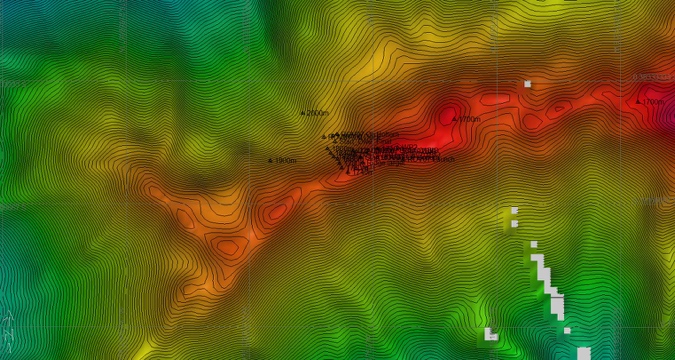 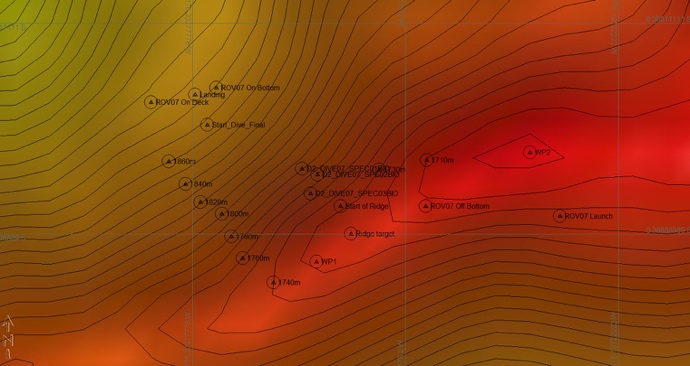 Representative Photos of the DiveRepresentative Photos of the DiveRepresentative Photos of the DiveRepresentative Photos of the DiveRepresentative Photos of the DiveRepresentative Photos of the Dive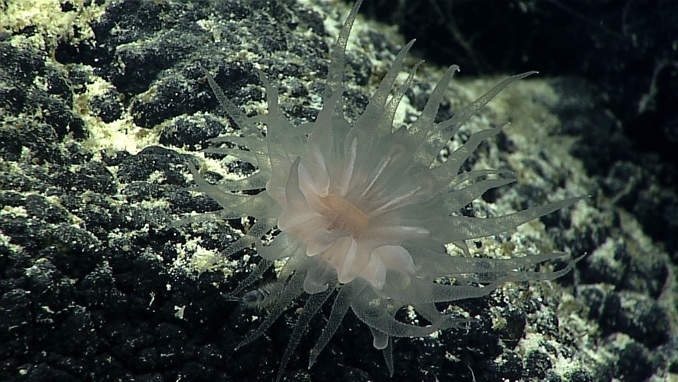 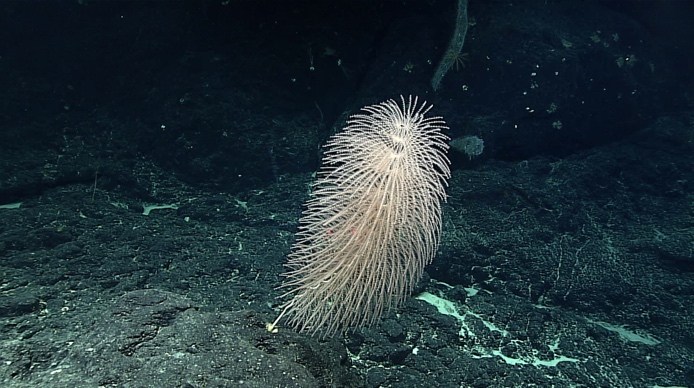 A cup coral on Mn- crusted rocksA cup coral on Mn- crusted rocksA cup coral on Mn- crusted rocksOne of serval Iridogorgias seen during the diveOne of serval Iridogorgias seen during the diveOne of serval Iridogorgias seen during the diveSamples CollectedSamples CollectedSamples CollectedSamples CollectedSamples CollectedSamples CollectedSampleSampleSampleSampleSampleSampleSample IDEX1703_20170314T222807_D2_DIVE07_SPEC01BIOEX1703_20170314T222807_D2_DIVE07_SPEC01BIO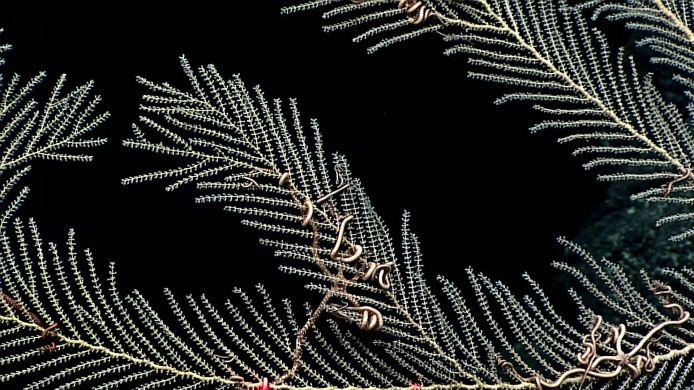 Date (UTC)2017031420170314Time (UTC)22:28:0722:28:07Depth (m)1759.661759.66Temperature (°C)2.582.58Field ID(s)CallogorgiaCallogorgiaCommentsSampleSampleSampleSampleSampleSampleSample IDEX1703_20170314T224756_D2_DIVE07_SPEC02BIOEX1703_20170314T224756_D2_DIVE07_SPEC02BIO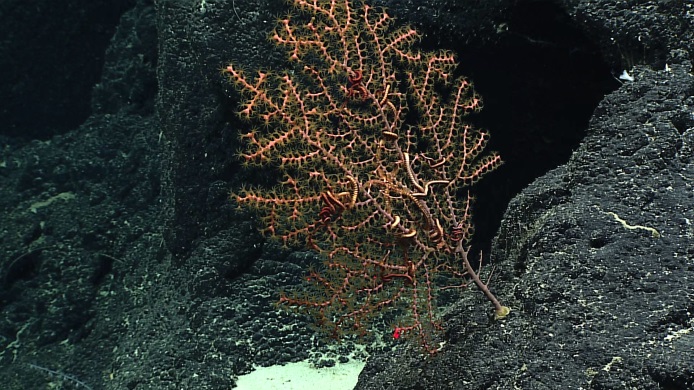 Date (UTC)2017031420170314Time (UTC)22:47:5622:47:56Depth (m)1747.71747.7Temperature (°C)2.642.64Field ID(s)Swiftia sp.Swiftia sp.CommentsSampleSampleSampleSampleSampleSampleSample IDEX1703_20170314T232337_D2_DIVE07_SPEC03BIOEX1703_20170314T232337_D2_DIVE07_SPEC03BIO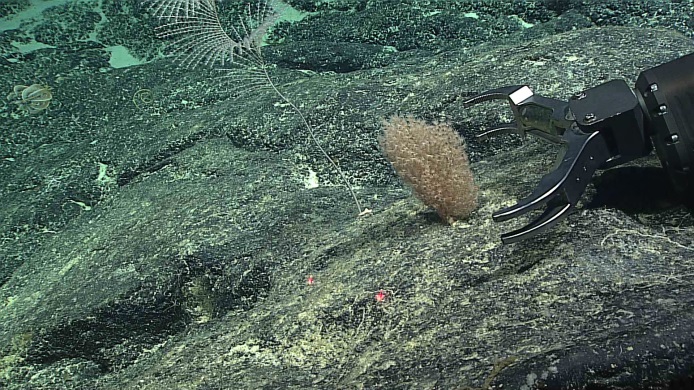 Date (UTC)2017031420170314Time (UTC)23:23:3723:23:37Depth (m)1719.61719.6Temperature (°C)2.722.72Field ID(s)ChrysogorgidaeChrysogorgidaeComments